愛心馬殺雞-按摩志工招募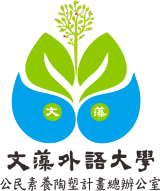 活動內容：學生自組團體，三人為一組，含按摩組、攝影組等，利用3分鐘的馬殺雞時間使老師樂捐善款，籌得善款最多的組別，可由計畫主持人-蔡清華校長頒獎。志工報名：即日起至10/24日(五)12:00止活動時間：10/24日(一)至10/31日(五)止活動說明：仿照冰桶挑戰，師長可點名下一位被服務的師長，而被點到名字的師長須出席參加愛心馬殺雞活動，其經馬殺雞服務後的師長可續點名，直至10/31日止。(學生可向師長私下約時間)，活動志工須製作活動紀錄影片，片長以5分鐘為限，片頭需介紹參與團隊名稱及活動主旨，片尾需錄製活動成員參與感想。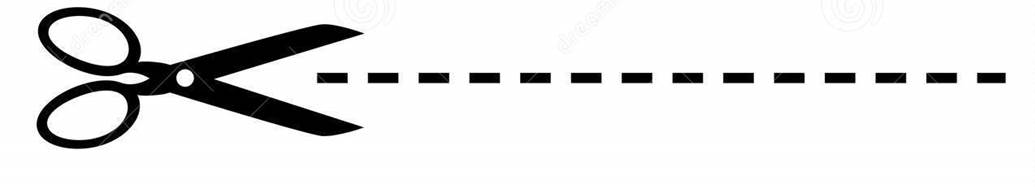 按摩志工活動報名表：(3人一組)備註：填寫完表格後，請交回公民素養陶塑計畫辦公室。(聚賢館1樓，和範影印店樓上)活動獎勵：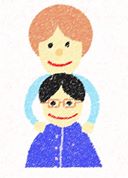            最多人數獎800元 禮券 及 獎狀一張           最佳影片獎800 元 禮卷 及 獎狀一張           人氣獎     800 元 禮卷 及 獎狀一張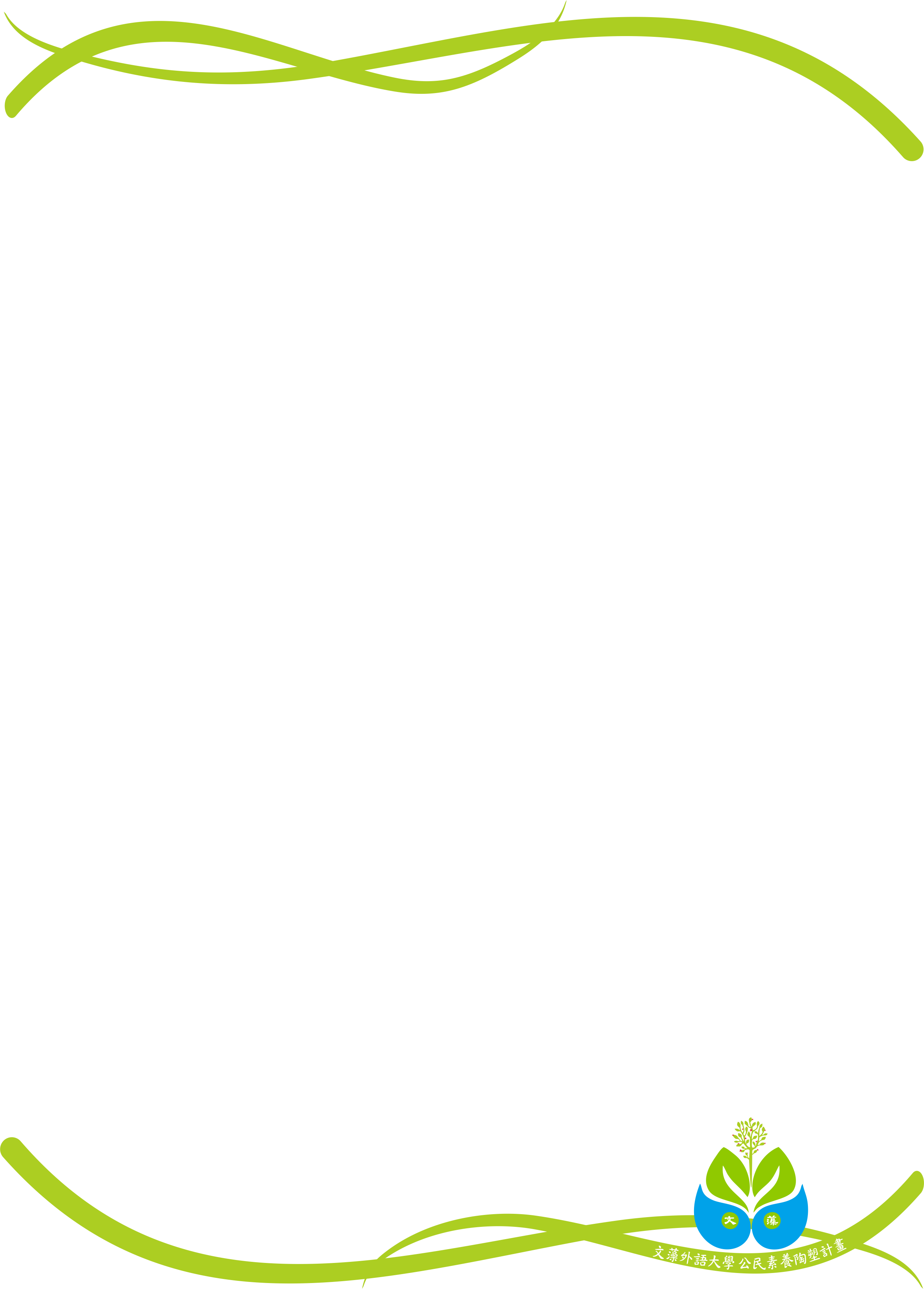 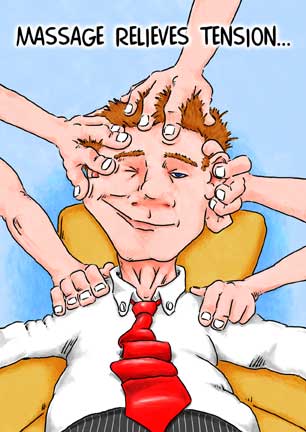 姓名班級學號連絡電話常用e-mail